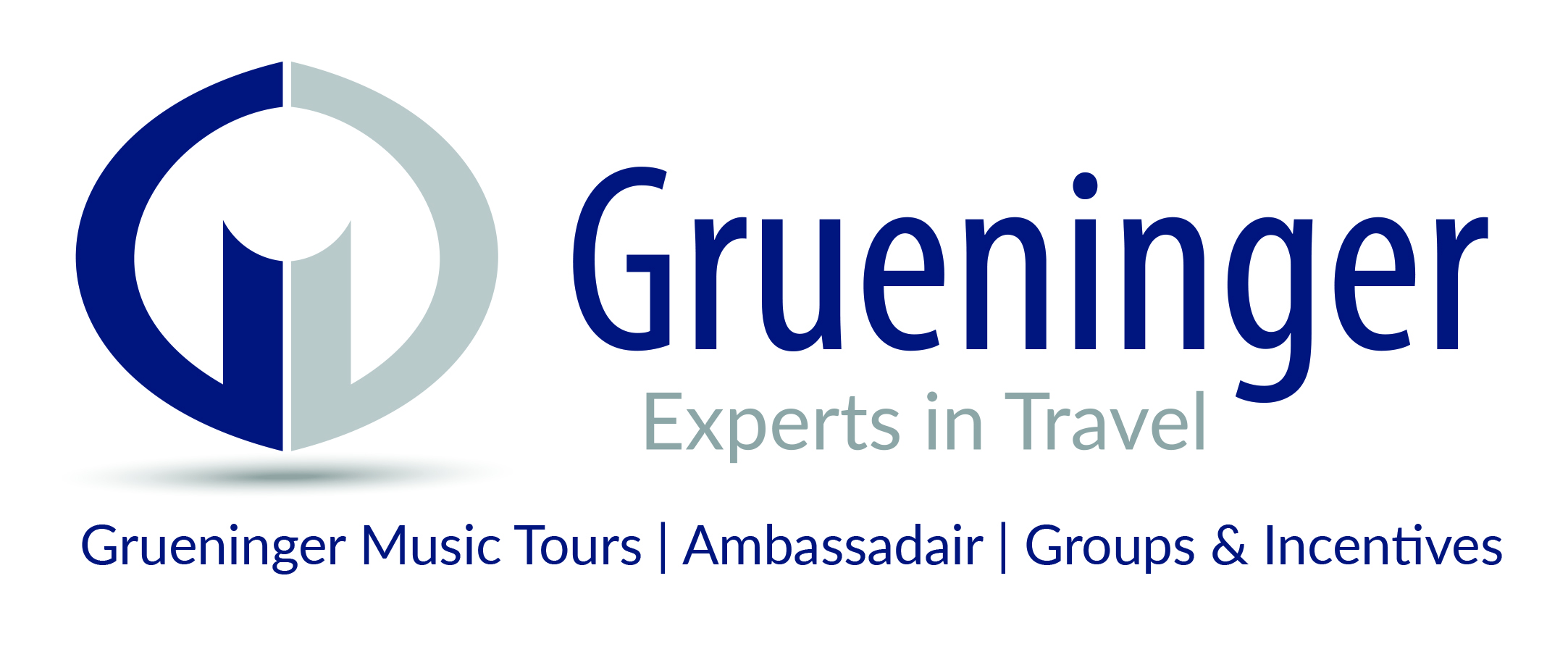  Travel Health Advisory: Coronavirus Update The Grueninger Travel Group continues to hold the health, safety and well-being of our guests and staff as our highest priority. We are dedicated to reassuring our guest’s confidence in travel through the enhancement of wellness protocols and procedures while on tour with us. Our response team commits to following and complying with all government and health authority mandates and suggested guidelines. We also pledge to work closely with our Travel Partners as they update their compliance measures.     Should there be any changes required to your scheduled trip or itinerary, our team will deliver those notifications as promptly as possible.  We understand that some travel might require greater pause than others. As Group Leaders are navigating this changing landscape for the best solutions for their groups, they will provide all initial communications regarding necessary adjustments. We will then, contact you directly per the advisement of your group leader. Travel safety and wellness recommendation updates: CDC reviews data reported to the World Health Organization daily to determine a destination’s COVID-19 Travel Health Notice level and makes appropriate level changes once a week. https://travel.state.gov/content/travel/en/traveladvisories/traveladvisories.html/.  To find out more about the COVID-19 Travel Health Notice levels, visit How CDC Determines the Level for COVID-19 Travel Health Notices.For further and the most current information, we recommend visiting the sites below:https://www.who.int/emergencies/diseases/novel-coronavirus-2019 	https://www.cdc.gov/coronavirus/2019-ncov/index.htmlFrequently Asked QuestionsDo I need to get tested before travel? The CDC recommends all travelers, both domestic and international, get a COVID-19 PCR swab viral test 3-5 days before travel.  Requirements after travel vary so please follow all state and local recommendations. In Indiana, please visit https://www.in.gov/isdh for more information. 
Do I need a vaccine to travel?
Currently, there are no vaccination requirements for domestic travel. 
For international travel, proof of vaccination is already a requirement for diseases such as yellow fever. Vaccine requirements will continue to be destination specific. As recommendations and requirements are changing frequently, please visit the following websites for the most updated vaccination per destination information.https://www.tsa.gov/coronavirushttps://travel.state.gov/content/travel/en/traveladvisories/COVID-19-Country-Specific-Information.htmlIf I have been vaccinated, do I still need to get tested?
Yes, to reduce the risk of further spread of variant strains in the United States, people who have been vaccinated should still follow CDC’s travel recommendations and requirements before, during, and after travel. This includes all travel-related testing and quarantine recommendations and requirements, such as pre-travel and post-travel testing recommendations, the pre-departure testing requirement for international air passengers to the United States, and all  state, territorial, tribal, and local travel recommendations and requirements.  If I’ve been tested, am I required to quarantine after travel?
The CDC does not require that domestic or international travelers undergo mandatory federal quarantine, BUT, 
the CDC Recommendation is to Get Tested and Stay Home after both domestic and international travelGet tested with a PCR swab viral test 3-5 days after travel AND stay home and self-quarantine for a full 7 days after travel.  stay-at-home (self-quarantine) period after travel  Even if you test negative, stay home and self-quarantine for the full 7 days.If you don’t get tested, stay home and self-quarantine for 10 days after travel.  Follow all state and local quarantine recommendations or requirements after travel. Travelers who test positive or develop symptoms of COVID-19 should isolate and follow public health recommendations.Fully vaccinated travelers should also follow all state, territorial, tribal, and local travel quarantine recommendations and requirements.  What more can I expect when traveling internationally?
All international air passengers (aged 2 years or older) returning to or traveling to the U.S., regardless of vaccination or antibody status, are required to show a negative COVID-19 test result or documentation of recovery from COVID-19. Those departing from or traveling within the United States are also recommended to get tested before traveling.Each travel destination may have different travel requirements. Monitor travel recommendations for your specific destination, see COVID-19 Travel Recommendations by Destination. Follow entry requirements and/or exit screenings with the destination’s Office of Foreign Affairs, Ministry of Health or the US Department of State, Bureau of Consular Affairs, Country Informationexternal icon for arriving traveler details. Returning to work, see CDC’s After You Travel webpage to learn what precautions you should take. Follow all state and local recommendations or requirements after travel.                                                                                                                     What if I decide not to travel?Reservations for trips can be canceled in accordance with the Grueninger Travel Group (dba Grueninger Music Tours, Ambassadair, Ambassadair Groups and Incentives) cancellation policies as shown on specific trip webpages, in our general Terms of Service Trips magazine and on our websites and in our trip specific Participant Agreements. If you are traveling as part of a group, please, look first for communications from your group leader regarding trip status. What does my Travel Protection Plan cover?Should travel be delayed, canceled, or interrupted, there would be coverage as specified in the policy documents.  Travel Insured International Group Deluxe Plan or other plans do not cover cancellation due to the coronavirus, except for those with CFAR (Cancel for Any Reason). Cancelling travel due to “fear” of contracting coronavirus (or the flu or any illness) isn’t covered by travel protection plans. For detailed information on what is covered with your travel insurance plan, please visit https://www.travelinsured.com/What if I have Cancel for Any Reason coverage?Some travelers may prefer to cancel their trip out of concern for the coronavirus. For insured travelers who purchased Cancel for Any Reason coverage, we remind you that cancellations must be made 48 or more hours prior to scheduled departure and payment is limited to 75% of the non-refundable trip cost up to the stated plan maximum limit.  For detailed information on what is covered with your travel insurance plan, please visit https://www.travelinsured.com/Our business hours are Monday through Friday, 9:00am - 5:00pm EST.  We can be contacted at info@grueningertours.com or 317-581-1122.  At times of high call volume, we ask that you leave a detailed voicemail and we will return your call promptly.Last updated 3/25/2021. 